				Pasen 2020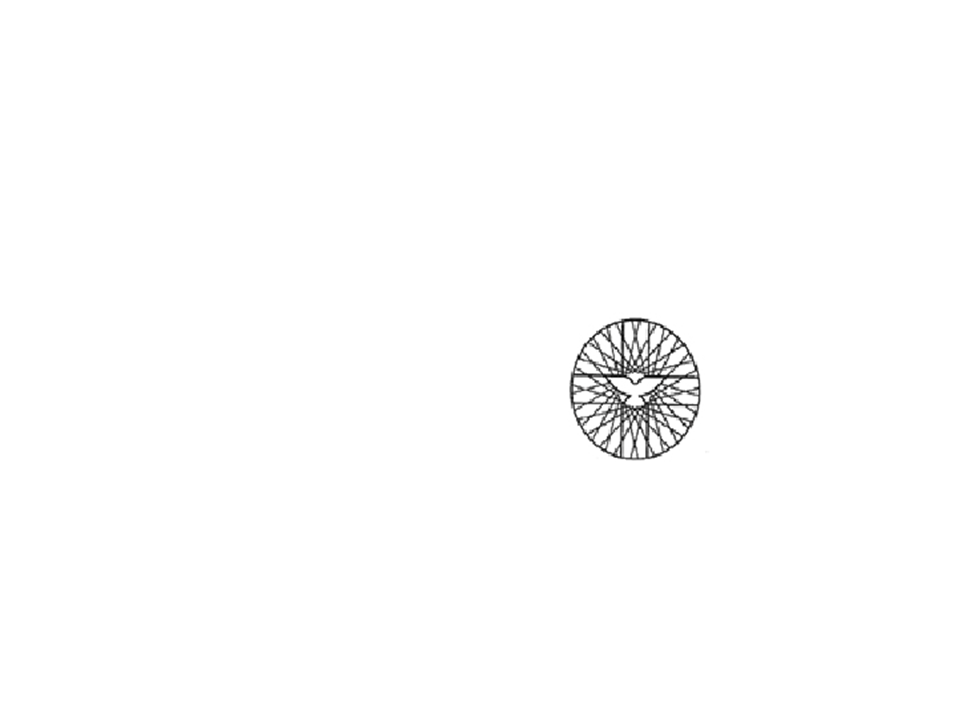 		   Noorderkerk Nieuw-Amsterdam/VeenoordBeste gemeenteleden,Hierbij de orde van dienst voor Paasmorgen. Omdat we in de Noorderkerk met een camera werken, hopen we dat we de liederen en teksten goed in beeld kunnen krijgen. We hebben het echter nog nooit eerder zo gedaan. Dus leg daarom ook een Liedboek en een bijbel klaar. Een gezegende dienst gewenst,Ds. Elly v.d. MeulenVoorganger: ds. Elly v.d. MeulenOrganist: Koos SalomonsOuderling: Harry VosKoster: Arie EngbertsBeamer: Mark PalsCamera: Harold Mulder							Orgelspel: enkele koralen Woord van welkomAansteken van de nieuwe PaaskaarsBemoediging en groetLied: Psalm 118:1,3GebedVoor de kinderen:	Aansteken van de kaars 	VerhalentrommelLezing: Johannes 20:1-10, 24-29Lied: Geprezen zij de Heer die eeuwig leeft (Evangelische Liedbundel 125:1,2) (tekst: zie hieronder)OverdenkingOrgelspelLied: Lied 642:1,2,5 (Ik zeg het allen dat Hij leeft)Danken en voorbedeOnze VaderSlotlied: U zij de glorie (Evangelische Liedbundel 132:1,2) (tekst: zie hieronder) ZegenOrgelspel: Jesu, joy of man’s desiring Evangelisch Liedboek 125 : 1 en 2Geprezen zij de Heer die eeuwig leeft,die vol ontferming ieder troosten alle schuld vergeeft,die al het aards gebeuren vast in handen heeft.refrein:Hem zij de glorie, want Hij die overwonzal nooit verlaten wat zijn hand begon.Halleluja, geprezen zij het Lam,dat de schuld der wereld op zich nam.Verdreven is de schaduw van de nacht,en wie Hem wil aanvaarden wordteens veilig thuisgebracht.Voor hem geldt ook dit wonder: alles is volbracht.refrein Evangelisch liedboek 132 : 1 en 2U zij de glorie, opgestane Heer,                                                                                                                     U zij de victorie nu en immer meer.Uit een blinkend stromen daalde d'engel af,heeft de steen genomen van 't verwonnen graf.U zij de glorie, opgestane Heer,U zij de victorie, nu en immer meer.Zie Hem verschijnen, Jezus, onze Heer,Hij brengt al de zijnen in zijn armen weer.Weest dan volk des Heren blijde en welgezinden zegt telkenkere: "Christus overwint."U zij de glorie, opgestane Heer,U zij de victorie, nu en immermeer.Nieuwsbrief in tijden van CoronaBeste gemeenteleden, broeders en zusters in Christus,In deze bijzondere stille week ontvangt u weer de wekelijkse Nieuwsbrief vanuit de Noorderkerk. Steeds leger en stiller wordt het deze week, omdat de stille week juist de week is waarin we als gemeente normaliter in meerdere diensten bij elkaar komen om het lijden en sterven van onze Heer Jezus Christus te gedenken en zo toe te leven naar de Paasmorgen. Dit alles valt dit jaar weg en het brengt een vreemde stilte. Geen Avondmaal, geen Paaswake, geen Paasontbijt. En toch kunnen we misschien in deze verstilling iets van het lijden van Christus meemaken. Een lijden dat we in deze dagen werkelijkheid zien worden op ziekenhuiszalen en op de IC’s. Ik geloof in een Heer die meelijdt en die overal aanwezig is. Ook daar waar mensen vechten voor hun leven, waar mensen alleen zijn in hun kamer, waar mensen ziek zijn. En dat Hij dwars door alles heen een nieuwe morgen brengt. Ik hoop dat u in deze vreemde stille week, in de stilte van uw huis, in de rust van uw kamer, of in de drukte van het gezin, Christus’ nabijheid mag ervaren. Uitzending via KerkomroepVerheugd ben ik dat we de komende Paaszondag en ook de zondagen daarop uit gaan zenden via de Kerkomroep. Deze diensten zijn iedere zondag om 10.00 uur (of later) te beluisteren en ook te bekijken! De diensten zijn gezamenlijke diensten van de Noorderkerk, Zuiderkerk en de Vrijzinnig Hervormde gemeente en worden bij toerbeurt geleid door de drie voorgangers van die kerken: ds. Elly v.d. Meulen, ds. Elly Wisselink en pastor Roelf Stoel. Ook de protestantse gemeente van Emmer-Compascuum wordt uitgenodigd om de dienst mee te volgen, omdat ds. Wisselink ook in die gemeente werkzaam is. Aanvankelijk was het de bedoeling om de Paasdienst met alle drie genoemde voorgangers samen te leiden, om zo ook zichtbaar te maken dat we deze diensten gezamenlijk doen. En hoewel we in de Noorderkerk ruim afstand van elkaar kunnen houden, hebben we bij nader inzien toch besloten de diensten met nog minder mensen te doen. Dit betekent voor de komende zondagen:Paaszondag:	  	ds. Elly v.d. Meulen Zondag 19 april: 	ds. Elly Wisselink Zondag 26 april: 	pastor Roelf Stoel MededelingenAlle diensten zijn dus vanuit de Noorderkerk! Dit omdat onze kerk de enige kerk is die op Kerkomroep zit. Hoe vind je Kerkomroep? Ga naar www.kerkomroep.nl, vul in: Noorderkerk Nieuw-Amsterdam – daarna 'enter', klik daarna op Nieuw-Amsterdam Drenthe, klik vervolgens op de datum die u wilt zien.Alle kleinere bijeenkomsten in onze gemeente gaan niet door tot 1 juniWe doen geen bezoekwerk  Telefonisch contact, mailcontact of contact via de app is altijd mogelijk. Als u graag iemand wilt spreken, kunt u gerust ds. Elly van der Meulen bellen. Tel. 0591-514421 of 06-24845028.BloemenDeze week wordt er namens de gezamenlijke kerken een bos bloemen gebracht naar Buurtzorg en Icare in Nieuw-Amsterdam Veenoord. We willen hiermee laten zien dat we de mensen die in de zorg werken een hart onder de riem steken.Zieken Laten we in deze tijden vooral in gebed meeleven met onze ouderen in de verzorgingshuizen die geen bezoek meer mogen ontvangen. En daarnaast leven we uiteraard in gebed en daad mee met onze zieken en zorgdragende en alle zieken die vechten tegen het Coronavirus.Verhalentrommel – voor de kinderenDag allemaal, Wat zag ik op Facebook mooie Palmpasentakken voorbij komen! Heel mooi ook om jullie gezichten te zien op de foto’s en zo toch een beetje contact te kunnen houden. Want het is wel heel raar dat jullie niet naar school kunnen en zelfs met Pasen niet naar de kerk kunnen komen.Nu wil ik jullie vragen om komende zondag (Paasmorgen) via Kerkomroep.nl naar de kerkdienst uit onze kerk te kijken. Daar komt de verhalentrommel weer tevoorschijn. Met een opdracht voor jullie. Zorg dus dat je hem niet mist!Fijne Pasen gewenst,Ds Elly v.d. MeulenStille weekOmdat we de stille week niet in de kerk kunnen vieren, hier nogmaals de suggesties om thuis Witte Donderdag, Goede Vrijdag en Stille Zaterdag te vieren. Ook op de Facebookpagina van de Noorderkerk zal vanaf Witte Donderdag iets geplaatst worden.	Witte DonderdagWe kunnen niet het Avondmaal vieren, maar we kunnen wel gedenken. Zet deze dag een schaal met een broodje of matses op een zichtbare plek in huis. Lees Mattheüs 26:17-35Gij die ver voor ons uitDoordrong in’t land der angst,Help ons in’t donker, O Heer, U te vinden.	(Lied 559:1,3) Gij die met levensbroodDoor tijd en ruimte gaat,Geef alle dagen, O Christus, dit brood ons.Goede VrijdagMisschien heeft u een kruisje in huis. Of maak er één van bijvoorbeeld twee takjes van de kronkelhazelaar. Een eenvoudige tekening voldoet ook. Leg deze bij het brood of op een zichtbare plek in huis. Lees Mattheüs 27:31-50Stille Zaterdag - overdagNu is het stilMen zwijgt in alle talenGeen enkele vogelZingt nu nog zijn liedDe aarde lijkt voorgoed verlatenOmdat Jezus stierf en ons verliet.Stille Zaterdag – ’s avonds om 21.00 uur –  samen met alle gemeenteleden van de gezamenlijke kerken vieren en gedenken we dat in het duister van de nacht het licht heeft overwonnen en de Heer is opgestaan. Laten we in deze duistere tijden zo een web van licht weven door de dorpen.Zet daarom om negen uur ’s avonds een (grote) kaars in de vensterbank, eventueel samen met het brood en het kruisje. Ontsteek de kaars met de woorden:	Als alles duister is, ontsteek dan een lichtend vuur dat nooit meer dooft, 	Vuur dat  nooit  meer dooft (2x) (Lied 598)Bijbellees-challenge: na Pasen pakken we het boek Handelingen weer op. Waar waren we ook alweer gebleven? We zijn bij hoofdstuk 9. Pakt u het ook weer op? Dit hoofdstuk is mogelijk wel één van de bekendste hoofdstukken uit Handelingen: de bekering van Paulus op weg naar Damascus. Toch gaat een deel ook nog over Petrus, die in het huis van Dorcas (Tabitha) komt. De beide mannen, Petrus en Paulus, gaan met groot vertrouwen in Jezus hun Heer op pad. Vraag: wat kunnen wij van deze mannen leren?Het coronavirus en de collectenDenkt u er ook aan een gift over te maken naar onze diaconie en de rekening van de kerk om zo het gemis van de collecten enigszins te compenseren? Dank u wel!